KLASA V – WTOREK 12.05.2020 R.TechnikaTemat: Zdrowie na talerzu.  (podręcznik str.64)terminy: piramida zdrowego żywienia, składniki odżywczerodzaje i funkcje składników odżywczychzasady racjonalnego żywieniaRodzaje i funkcje składników odżywczych-tekstSkładniki odżywcze – rysunekĆwiczenie 1 strona 64Ćwiczenie 2 strona 65Ćwiczenie 3 strona 66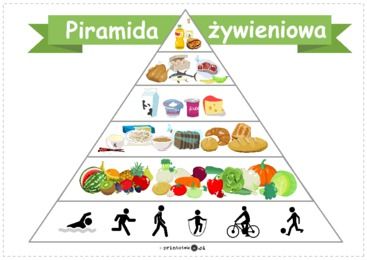 Wychowanie fizyczneTemat: Doskonalenie ataku szybkiego i pozycyjnego w minipiłce ręcznej. MatematykaTemat: Pole rombu.HistoriaTemat: Polska Bolesława Chrobrego.Odpowiedz na pyt.: Jaki przedmiot należący do Bolesława Chrobrego był zwany „Szczerbcem” i dlaczego.Język polskiTemat: Nie udawaj Greka. Dopełnienie.1. Przeczytaj informacje ze str. 113 z podręcznika „ Nauka o języku i ortografia”2. Wykonaj pol.1 i 2 ze str. 112; 3ze str.113.3. Dla chętnych: dowolne ćwiczenie z zeszytu ćwiczeń .